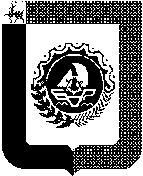 Глава местного самоуправлениягородского округа город Бор Нижегородской областиРАСПОРЯЖЕНИЕот 19 сентября 2022 года						                     № 77О назначении общественныхобсужденийВ соответствии с постановлением Правительства РФ от 25.06.2021 N 990 "Об утверждении Правил разработки и утверждения контрольными (надзорными) органами программы профилактики рисков причинения вреда (ущерба) охраняемым законом ценностям" предлагаю:1. Назначить общественные обсуждения по проекту постановления администрации городского округа город Бор Нижегородской области "Об утверждении Программы профилактики рисков причинения вреда (ущерба) охраняемым законом ценностям в сфере благоустройства на территории городского округа город Бор Нижегородской области на 2023 год", согласно приложению 1 к настоящему распоряжению.2. Заведующему отделом муниципального контроля в сфере благоустройства Управления жилищно-коммунального хозяйства и благоустройства администрации городского округа город Бор Нижегородской области М.Н. Пахомову обеспечить размещение проекта постановления администрации городского округа город Бор Нижегородской области "Об утверждении Программы профилактики рисков причинения вреда (ущерба) охраняемым законом ценностям по муниципальному земельному контролю на территории городского округа город Бор Нижегородской области на 2023 год" в соответствии с приложенным оповещением о начале общественных обсуждений.3. Утвердить прилагаемое оповещение о начале общественных обсуждений согласно приложению 2 к настоящему распоряжению.4. Общему отделу администрации городского округа г. Бор (Е.А. Копцова) обеспечить опубликование оповещения о начале общественных обсуждений в газете «Бор сегодня» и размещение на официальном сайте органа местного самоуправления www.borcity.ru.5. Проект постановления администрации городского округа город Бор Нижегородской области "Об утверждении Программы профилактики рисков причинения вреда (ущерба) охраняемым законом ценностям по муниципальному земельному контролю на территории городского округа город Бор Нижегородской области на 2023 год" подлежит опубликованию и размещению на сайте www.borcity.ru.Глава местного самоуправления        		                 А.В. Боровский